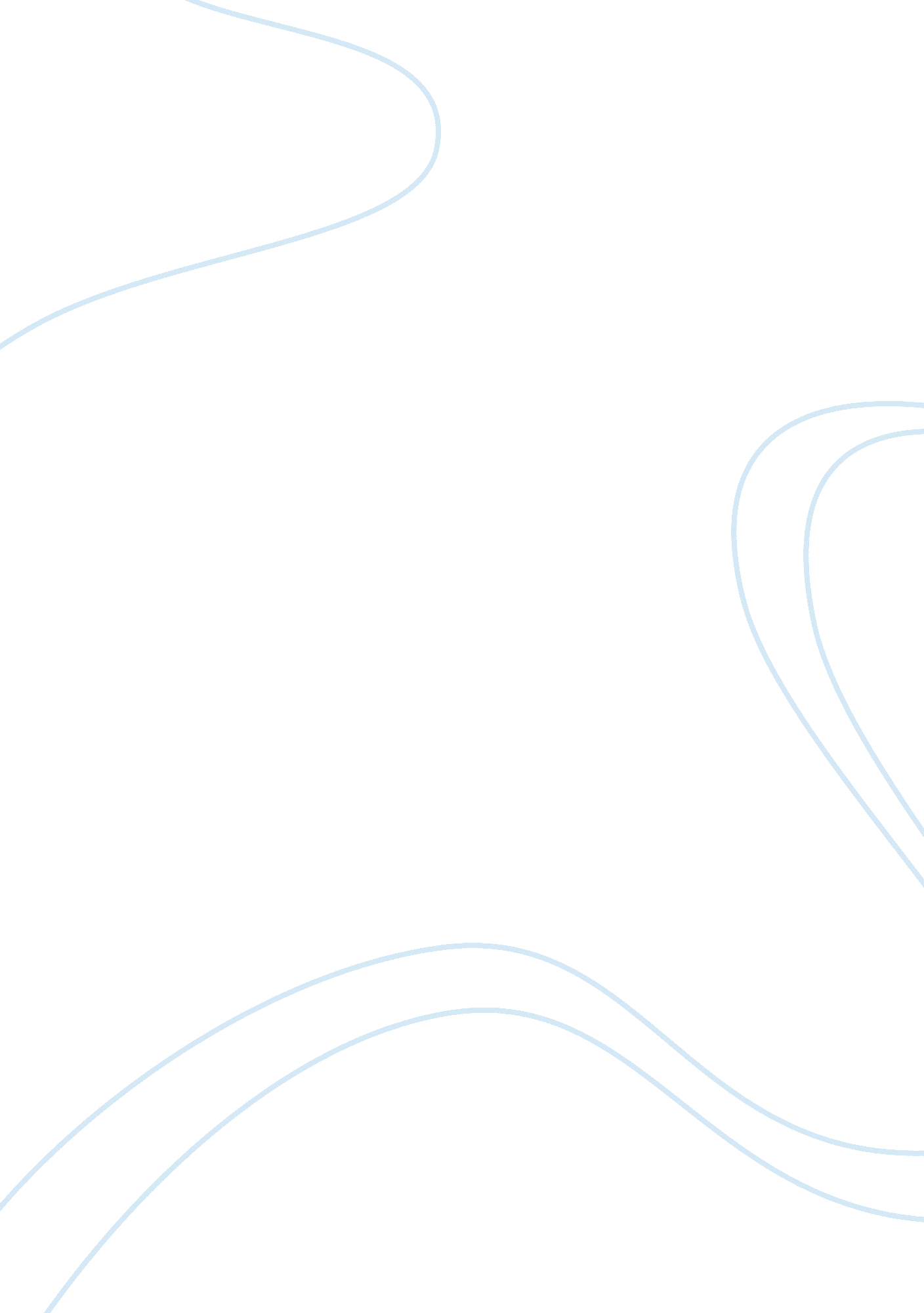 Attributes of the employees
properties of the employees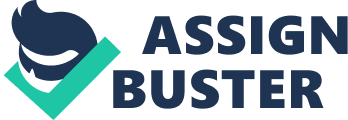 Properties of the employees Employees are the most critical portion of an organisation as they provide their accomplishments for an organisation 's operations and they are the one who can drag the organisational public presentation because of these grounds the employers wants to engage the people holding the best properties. In the followers I have selected out the properties of the employees valued by the employer through from different web sites and different books besides address the same properties. 1. Communicationss Skills By far, the one accomplishment mentioned most frequently by employers is the ability to listen, compose, and talk efficaciously. Successful communicating is critical in concern. It saves clip, minimizes errors & A ; reduces struggles. 2. Analytical, Research Skills Deals with ability to measure a state of affairs, seek multiple positions, gather more information if necessary, and place cardinal issues that need to be addressed. 3. Computer, Technical Literacy About all occupations now require some basic apprehension of computing machine hardware and package, particularly word processing, spreadsheets, pressmans, telephone and electronic mail. 4. Flexibility, Adaptability, Managing Multiple Priorities Deals with ability to pull off multiple assignments and undertakings, set precedences, and adapt to altering conditions and work assignments. 5. Interpersonal Abilities The ability to associate to colleagues, inspire others to take part, and extenuate struggle with colleagues is indispensable given the sum of clip spent at work each twenty-four hours. 6. Leadership, Management Skills While there is some argument about whether leading is something people are born with, these accomplishments trade with ability to take charge and pull off colleagues. 7. Multicultural Sensitivity, Awareness There is perchance no bigger issue in the workplace than diverseness, and job-seekers must show a sensitiveness and consciousness to other people and civilizations. 8. Planning, Forming Deals with ability to plan, program, form, and implement undertakings and undertakings within an allotted timeframe. Besides involves goal-setting. 9. Problem-Solving, Reasoning, Creativity Involves the ability to happen solutions to jobs utilizing creativeness, logical thinking, and past experiences along with the available information and resources. 10. Teamwork Because so many occupations involve working in one or more work-groups, employee must hold the ability to work with others in a professional mode while trying to accomplish a common end. 11. Personal Values Employers Seek in Employees Of equal importance to accomplishments are the values, personality traits, and personal features that employers seek. 12. Honesty, Integrity, Morality Employers likely respect personal unity more than any other value, particularly in visible radiation of the many recent corporate dirts. 13. Dedication, Hard-Working, Work Ethic, Tenacity Employers seek job-seekers who love what they do and will maintain at it until they solve the job and acquire the occupation done. 14. Dependability, Reliability, Responsibility There 's no inquiry that all employers desire employees who will get to work every twenty-four hours - on clip - and ready to work, and who will take duty for their actions. 15. Loyalty Employers want employees who will hold a strong devotedness to the company -- even at times when the company is non needfully loyal to its employees. 16. Positive Attitude, Motivation, Energy, Passion The job-seekers who get hired and the employees who get promoted are the 1s with thrust and passion -- and who demonstrate this enthusiasm through their words and actions. 17. Professionalism Deals with moving in a responsible and just mode in all employeer personal and work activities, which is seen as a mark of adulthood and assurance ; avoid being junior-grade. 18. Assurance Expression at it this manner: if employee do n't believe in employeerself, in employeer alone mix of accomplishments, instruction, and abilities, why should a prospective employer? Be confident in employeerself and what employee can offer employers. 19. Self-Motivated, Ability to Work With Little or No Supervision While teamwork is ever mentioned as an of import accomplishment, so is the ability to work independently, with minimum supervising. 20. Willingness to Learn No affair what employeer age, no affair how much experience employee has, employee should ever be willing to larn a new accomplishment or technique. Jobs are invariably altering and germinating, and employee must demo an openness to turn and larn with that alteration. Different people have expressed different features of the employees like Be on clip, Be pleasant and helpful, Follow company criterions, Travel the excess stat mi, Commitment and attitude etc but more are less those properties are covered in this papers. 